МУНИЦИПАЛЬНОЕ БЮДЖЕТНОЕ ОБЩЕОБРАЗОВАТЕЛЬНОЕ УЧРЕЖДЕНИЕ«СРЕДНЯЯ ОБЩЕОБРАЗОВАТЕЛЬНАЯ ШКОЛА №36»Конкурс социально-педагогических проектов «Дорогу осилит идущий»Проект «ЧИТАЮЩАЯ ШКОЛА»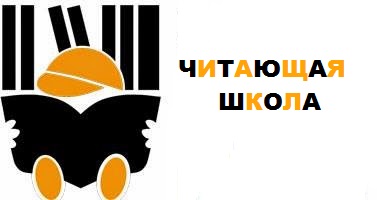 Чита, 2016 г.ПАСПОРТ ПРОЕКТААКТУАЛЬНОСТЬ ПРОЕКТАНаверняка, многие из нас еще с детства усвоили незыблемую истину – читать книги полезно. Вот только кому и зачем – не совсем понятно. Что дает чтение книг человеку? В чем их преимущество перед другими источниками информации? И, если оно действительно есть – тогда почему сейчас люди так мало читают? 10 основных причин, по которым чтение книг для человека является очень полезным и важным занятием:ЦЕЛЬ И ЗАДАЧИ ПРОЕКТАЦель: Повышение уровня читательской культуры школьников и роста их читательской активностиЗадачи проекта:разработать пути педагогической деятельности по формированию интереса учащихся к проблеме чтения в урочной деятельности;повысить уровень культуры чтения и читательской активности обучающихся через взаимодействие и социальное партнерство с учреждениями культуры;разработать план мероприятий по организации читательской активности учащихся школы и пропаганде семейного чтения с учётом читательских предпочтений школьников во внеурочной деятельности;привлечь родителей к мероприятиям для реализации школьного проекта;создать методическую копилку материалов по привлечению детей к чтению.СРОКИ РЕАЛИЗАЦИИ ПРОЕКТАI этап: проектный – 2016 -2017 учебный год            Цель: подготовка условий для реализации проекта.       Задачи: Изучить нормативную базу.Разработать, обсудить и утвердить план мероприятий по организации читательской активности учащихся школы и пропаганде семейного чтения с учётом читательских предпочтений школьников во внеурочной деятельностиПроанализировать материально-технические, педагогические условия реализации      проекта. II этап: практический – 2016-2019 учебные годы.            Цель: реализация проекта. Задачи: Отработать содержание деятельности, наиболее эффективные формы и методы воздействия.Создать методическую копилку материалов по привлечению детей к чтению.Расширять и укреплять связи и отношения школы с учреждениями культуры. Проводить мониторинг реализации проекта. III этап: аналитический – 2019-2020 учебный год.            Цель: анализ итогов реализации проекта. Задачи: Проанализировать и обобщить результаты проекта. Пути реализации Проекта:Концептуальная работа по развитию культуры чтения в процессе изучения всех предметов учебного плана и во время  реализации программ дополнительного образования;Совершенствование деятельности школьной библиотеки;Обеспечение взаимодействия с семьей по вопросам воспитания читательской культуры обучающихся.Наименование проекта «Читающая школа»«Читающая школа»Нормативно-правовая базаФедеральный закон «Об образовании в Российской Федерации» от 29.12.2012 № 273-ФЗ;Стратегия национальной государственной политики РФ на период до 2025 г. (Указ Президента РФ от 19.12.2012 № 1666 «О Стратегии государственной национальной политики Российской Федерации на период до 2025 года»);Федеральные государственные образовательные стандарты начального, основного и среднего (полного) общего образования (приказы Министерства образования и науки Российской Федерации от 06.10.2009 № 373, от 17.12.2010 № 1897 и от 17.05.2012 № 413 соответственно);Государственная программа Российской Федерации «Развитие образования» на 2013-2020 годы (распоряжение Правительства РФ от 15.05.2013 № 792-р);Концепция духовно-нравственного развития и воспитания личности гражданина России (приказ Министерства образования и науки Российской Федерации от 17.12.2010 № 1897);Национальная программа поддержки и развития чтения в России на 2007-2020 гг., утвержденная Федеральным агентством по печати и массовым коммуникациям и Российским книжным союзом 24.11.2006;Программа развития МБОУ «СОШ №36» на 2015-2020 гг.Федеральный закон «Об образовании в Российской Федерации» от 29.12.2012 № 273-ФЗ;Стратегия национальной государственной политики РФ на период до 2025 г. (Указ Президента РФ от 19.12.2012 № 1666 «О Стратегии государственной национальной политики Российской Федерации на период до 2025 года»);Федеральные государственные образовательные стандарты начального, основного и среднего (полного) общего образования (приказы Министерства образования и науки Российской Федерации от 06.10.2009 № 373, от 17.12.2010 № 1897 и от 17.05.2012 № 413 соответственно);Государственная программа Российской Федерации «Развитие образования» на 2013-2020 годы (распоряжение Правительства РФ от 15.05.2013 № 792-р);Концепция духовно-нравственного развития и воспитания личности гражданина России (приказ Министерства образования и науки Российской Федерации от 17.12.2010 № 1897);Национальная программа поддержки и развития чтения в России на 2007-2020 гг., утвержденная Федеральным агентством по печати и массовым коммуникациям и Российским книжным союзом 24.11.2006;Программа развития МБОУ «СОШ №36» на 2015-2020 гг.Новизна Над проблемой чтения работают все уровни школы. Проект применим для любого образовательного учреждения Над проблемой чтения работают все уровни школы. Проект применим для любого образовательного учреждения Проблемы, решаемые в ходе реализации проектаШкольники с трудом понимают смысл прочитанного; Уменьшение словарного запаса; Трудности в работе с текстом; Ученики не рассматривают учебник как источник информации;Понижение интереса к чтению; Понижение учебной мотивации.  Школьники с трудом понимают смысл прочитанного; Уменьшение словарного запаса; Трудности в работе с текстом; Ученики не рассматривают учебник как источник информации;Понижение интереса к чтению; Понижение учебной мотивации.  Актуальность проектаЧтение как средство получения качественного образования;Снижение уровня грамотности и распространение функциональной неграмотности;Наличие программы чтения как показатель эффективной школы;Чтение утрачивает статус национальной культуры.Чтение как средство получения качественного образования;Снижение уровня грамотности и распространение функциональной неграмотности;Наличие программы чтения как показатель эффективной школы;Чтение утрачивает статус национальной культуры.ЦельПовышение уровня читательской культуры школьников и роста их читательской активностиПовышение уровня читательской культуры школьников и роста их читательской активностиЗадачиРазработать пути педагогической деятельности по формированию интереса учащихся к проблеме чтения в урочной деятельности; Разработать план мероприятий по организации читательской активности учащихся школы и пропаганде семейного чтения с учётом читательских предпочтений школьников во внеурочной деятельности;Повысить уровень культуры чтения и читательской активности обучающихся через взаимодействие и социальное партнерство с учреждениями культуры;Привлечь родителей к мероприятиям для реализации школьного проекта;Создать методическую копилку материалов по привлечению детей к чтению.Разработать пути педагогической деятельности по формированию интереса учащихся к проблеме чтения в урочной деятельности; Разработать план мероприятий по организации читательской активности учащихся школы и пропаганде семейного чтения с учётом читательских предпочтений школьников во внеурочной деятельности;Повысить уровень культуры чтения и читательской активности обучающихся через взаимодействие и социальное партнерство с учреждениями культуры;Привлечь родителей к мероприятиям для реализации школьного проекта;Создать методическую копилку материалов по привлечению детей к чтению.Координатор проекта.Администрация школы Администрация школы Исполнители проектаПедагогический, ученический, родительский коллективы.Педагогический, ученический, родительский коллективы.Социальные партнёры МБОУ «СОШ № 36» г.ЧитыШкольная библиотека Филиал Центральной городской библиотеки им. А.П. Чехова (ул. Ползунова, д.26)МБОУ «СОШ № 36» г.ЧитыШкольная библиотека Филиал Центральной городской библиотеки им. А.П. Чехова (ул. Ползунова, д.26)Сроки и этапы реализации проекта Проект рассчитан на 4 учебных года: с 2016 по 2020 уч.г.Проект рассчитан на 4 учебных года: с 2016 по 2020 уч.г.Ресурсное обеспечение проектаВнешние ресурсыВнутренние ресурсыРесурсное обеспечение проектаМуниципальный и общественный заказ на образование;Готовность внешней среды участвовать в материальной поддержке проекта;Система поощрений активных участников проекта;Системная готовность школьного социума соответствовать целям и задачам проекта.Нормативно-правовое обеспечение;Материально-техническое обеспечение;Финансовое обеспечение;Кадровое обеспечение;Ожидаемые результатыРазработаны пути педагогической деятельности по формированию интереса учащихся к проблеме чтения в урочной деятельности; Разработаны план мероприятий по организации читательской активности учащихся школы и пропаганде семейного чтения с учётом читательских предпочтений школьников во внеурочной деятельности;Повысился уровень культуры чтения и читательской активности обучающихся через взаимодействие и социальное партнерство с учреждениями культуры;Родители занимают активную гражданскую позицию по реализации школьного проекта;Создана методическая копилка материалов по привлечению детей к чтению.Разработаны пути педагогической деятельности по формированию интереса учащихся к проблеме чтения в урочной деятельности; Разработаны план мероприятий по организации читательской активности учащихся школы и пропаганде семейного чтения с учётом читательских предпочтений школьников во внеурочной деятельности;Повысился уровень культуры чтения и читательской активности обучающихся через взаимодействие и социальное партнерство с учреждениями культуры;Родители занимают активную гражданскую позицию по реализации школьного проекта;Создана методическая копилка материалов по привлечению детей к чтению.Улучшение воображения и повышение креативности. Читая книги, мы сами рисуем себе картину всего происходящего по сюжету. Слова обретают новую жизнь, преображаясь в нашей фантазии. В нашей голове «рисуются» звуки, образы, запахи читаемой истории.Хорошее психическое здоровье.При чтении мозг постоянно находится в тонусе, он активен, то есть, по сути, это для него та же зарядка, что для тела – физическая тренировка.Уверенность в себе и своих силах.Чтение книг помогает людям становиться более уверенными.Увеличение словарного запаса и повышение общего уровня грамотности.Читая произведения различных жанров, человек нередко сталкивается с незнакомыми словами, терминологией, обычно не использующейся в повседневном общении. Можно посмотреть значение слова по словарю, а можно и просто понять его по контексту.Хороший сон.По мнению исследователей, систематическое чтение перед сном приятной литературы способно улучшить сон.Улучшение внимания и способности к концентрации.При чтении же мы обязаны сконцентрировать внимание на содержании книги, не отвлекаясь на все остальное. Кроме того, чтение книг помогает развить объективность, способность к принятию взвешенных решений.Развитие памяти и мышления.Для понимания книги и дальнейшего разворачивания сюжета необходимо помнить множество вещей: характеры героев, их взаимосвязи, другие подробности. Это очень тренирует и память, и мышление. При чтении книги мы склонны больше рассуждать, представлять в воображении множество деталей: внешний вид персонажей, их одежду, окружающую остановку. Все это помогает нам понять в полной мере саму идею произведения, прочувствовать его «на вкус». Чтение книг развивает аналитическое мышление. Читающие люди видят и определяют закономерности в разы быстрее «нечитающих». Благодаря чтению книг, наш ум становится более острым, сильным и быстрым, укрепляются связи головного мозга, повышается интеллект в целом.Развитие общительности, сопереживания.Читающие люди имеют намного больше шансов стать интересным собеседником. Читающий человек перестает смотреть на все происходящее из одной точки – он становится способным лучше чувствовать других и сопереживать им.Расширение кругозора.Чтение книг открывает человеку все величие мира, такого, каким он есть на самом деле.СамосовершенствованиеЧитая книги, человек со временем формирует свое собственное мировоззрение, его взгляд на мир углубляется и расширяется, пересматриваются и формируются ценности, убеждения и принципы. Многие книги способны мотивировать и вдохновить на самореализацию, улучшение себя, повышение своих результатов.Риски Формальное отношение к заданиям, недооценка роли родителей.№ п/пСобытиеСрокОтветственныйпоказателиОрганизационная работаОрганизационная работаОрганизационная работаОрганизационная работаОрганизационная работаРазработка Программы «Читающая школа»Ноябрь 2016Городенко Н.Б.   Анищик С.Д.да/нетСтарт проекта «Читающая школа» в пространстве школыЯнварь 2017Администрация да/нетСоставление плана совместной работы с филиалом ГБ им. А.П.ЧеховаДекабрь 2016 гЗав.библиотекойда/нетСовершенствование деятельности школьной библиотекиСовершенствование деятельности школьной библиотекиСовершенствование деятельности школьной библиотекиСовершенствование деятельности школьной библиотекиСовершенствование деятельности школьной библиотекиПополнение фондов школьной библиотекиПостоянноБиблиотекарькол-во экз.Аккумулирование информационных ресурсов сети Интернет, базы и банков данных, документов, создаваемых в  МБОУ«СОШ №36» (публикаций и работ педагогов, лучших научных работ  и рефератов обучающихся и др.);Декабрь 2016 года, далее - постоянноБиблиотекарь, учитель информатикида/нетОсуществление аналитико-синтезирующей  переработки информации  ПостоянноЗДУВР, учителя-предметники да/нетОбеспечение   ведения  электронного каталогаПостоянноБиблиотекарьКол-во экз.Создание условий для реализации самостоятельности в обучении, познавательной, творческой деятельности; для  развития навыков самообучения (участие в сетевых олимпиадах, телекоммуникационных проектах, в системе дистанционного обучения.ПостоянноЗДУВРда/нетПоддержка деятельности пользователей (педагогов, обучающихся, родителей) в области создания информационных продуктов (документов, баз данных, web-страниц и т.п.)ПостоянноБиблиотекарь, учитель информатикида/нетФормирование политики в области информационно-библиотечного обслуживания  МБОУ «СОШ №36» через разработку  текущих и перспективных планов  развития системы информационно-библиотечного обслуживания  школы  ПостоянноБиблиотекарьда/нетИнновации в сфере развития продуктовых и сервисных услуг: обновление программ, проектов в соответствии с задачами времени; интеграция современных и традиционных подходов к проведению выставок,   видеомероприятий.ПостоянноБиблиотекарь, учитель информатикида/нетИнновации в сфере библиотечных технологий (изменения библиотечных процессов): компьютеризация библиотечных процессов, применение компьютерных технологий в обслуживании (организация базы данных, виртуальных экскурсий, слайд-презентаций, чтения аудиокниг и т.д.)ПостоянноБиблиотекарьда/нетИнновации в организационной сфере (изменения в структуре библиотеки): создание обменно-резервного фонда, сети передвижных библиотек, обеспечение автоматизированного рабочего места библиотекаря, комфортной  зоны для пользователей и др.ПостоянноБиблиотекарьда/нетСоциальные инновации в работе школьной библиотеки: повышение квалификации библиотекарей, обеспечение условий для профессиональных коммуникаций  и сетевого взаимодействия (открытие страницы на школьном сайте, создание   электронного методического кабинета, форума и т.д.)ПостоянноБиблиотекарьда/нетУсиление материально-технической базы школьной библиотеки: приобретение дополнительных компьютеров, расширение спектра программных продуктов, аудио-видеотехники.ПостоянноДиректорда/нет, ед./шт.Создание в школьной библиотеке медиацентраПо программе «Школьный медиацентр»Директорда/нетАкция «Подари  библиотеке новую книгу»1 раз в год Библиотекарь Кол-во экз.Акция «Книжкина больница»ПостоянноКол-во экзСовершенствование читательской культуры педагоговСовершенствование читательской культуры педагоговСовершенствование читательской культуры педагоговСовершенствование читательской культуры педагоговСовершенствование читательской культуры педагоговМастер-классы учителей-филологов «Открытие книги»1 раз в полугодиеМО гуманитарных дисциплинда/нетПроведение цикла семинаров для педагогов «Книга на уроке»1 раз в четвертьЗДУВРда/нетСовершенствование читательской культуры обучающихсяСовершенствование читательской культуры обучающихсяСовершенствование читательской культуры обучающихсяСовершенствование читательской культуры обучающихсяСовершенствование читательской культуры обучающихсяОрганизация выставок в соответствии с ежегодным планом работы библиотекиПостоянно Библиотекарьда/нетВедение стендов «Открываем новые имена», «Язык земли забайкальской», «Литературный калейдоскоп».Постоянно МО гуманитарных дисциплинда/нетВстречи с забайкальскими писателямиВ течение годаЗДВРКол-во встречОрганизация участия обучающихся в городских конкурсах По мере проведенияЗДВРда/нетПубликации сборников детских литературных произведений «Разноцветная душа»1 раз в полугодиеМО гуманитарных дисциплинда/нетРеализация проекта «Мобильная библиотека»Постоянно Библиотекарьда/нетФестиваль возможностей электронной библиотеки и электронных образовательных ресурсов1 раз в годБиблиотекарьда/нетВыставки рисунков и произведений декоративно-прикладного творчества по любимым книгамПо мере организацииЗДВР, классные руководителида/нетОформление рекреационного зала «Придуманные города и страны: по страницам любимых детских книг»2017, 2019 г.ЗДВР, классные руководителида/нетОформление Лестницы культуры2016Педагоги да/нетПресс-клуб: «Букридер – информационно-образовательное будущее школьника?»; «Электронная книга или бумажная книга? Или – керамическая? Из истории книг и библиотек»; «Чтение или информирование? Культура или знание?»; «Гуманитарное и естественнонаучное знание: диалог или противостояние?»По плану 2017-2019 г.МО  гуманитарных дисциплинБиблиотекарьда/нетКиноклуб: «Экранизация литературных произведений» с последующим обсуждением качества соответствия экранизации замыслу авторов литературных текстов В течение годаМО  гуманитарных дисциплинда/нетНеделя чтения и грамотностиЕжегодно в апрелеЗДВР, классные руководителида/нетВыездные библиотечные уроки «Навыки чтения – юным читателям»По плану филиала библиотекиФилиал библиотеки, учителя начальных классовда/нетФестиваль читательских дневников (электронная, бумажная версии)Ежегодно в мартеБиблиотекарь, педагогида/нетАудиохрестоматия. Прослушивание в классе ярких произведений детских писателей. Параллельное иллюстрирование услышанных произведений детьми.МО  гуманитарных дисциплин, начальных классовда/нетИнтегрированные уроки (информатика + литература). Создание презентаций, буклетов литературной тематики в поддержку детского и семейного чтенияМО  гуманитарных дисциплин, информатикида/нетОткрытый микрофон	Ежемесячно Педагоги школада/нетИнсценирование литературных произведений1 раз в год ЗДВРда/нетКонкурсы чтецов, викторины по художественным произведениям, литературные игрыПо мере организацииЗДВРда/нетМониторинг - программа «Изучение сформированности учебно- информационных умений школьников»1 раз в четвертьЗДУВРда/нетСерия открытых уроков «Обучение учащихся чтению различных видов текстов»По планам МОРуководители МОда/нет«Читательская десятиминутка» 	Постоянно Педагоги школыда/нетОткрытые уроки внеклассного чтенияПо планам МОМО  гуманитарных дисциплин, начальных классовда/нетСерия уроков «За страницами учебника»По планам МОУчителя-предметникида/нетV Взаимодействие с родителями «С книгой по жизни»V Взаимодействие с родителями «С книгой по жизни»V Взаимодействие с родителями «С книгой по жизни»V Взаимодействие с родителями «С книгой по жизни»V Взаимодействие с родителями «С книгой по жизни»Праздник «День семьи: книга в жизни нашей семьи»Ежегодно в апрелеЗДВР, классные руководителида/нетУчастие в школьных праздниках, посвященных совершенствованию читательской культуры детей и взрослыхВ течение годаЗДВР, классные руководителида/нетАнкетирование родителей по проблеме детского чтенияВ течение проектного периодаЗДУВРда/нетПроект «Лето с книгой»Ежегодно с мая по сентябрьРодители, учителя начальных классовда/нетМини-исследование «Что читали в детстве мои родители» (электронный альбом)2017-2018 гг.Родители, учащиеся, библиотекарьда/нет